RReal Estate and Business Agents Act 1978Portfolio:Minister for CommerceAgency:Department of Energy, Mines, Industry Regulation and SafetyReal Estate and Business Agents Act 19781978/07220 Oct 1978Act other than s. 5, 54, 55, 57‑100, 102‑131 & 135: 1 Sep 1979 (see s. 2(1) and Gazette 31 Aug 1979 p. 2601); s. 5: 1 Dec 1979 (see s. 2(2) and Gazette 31 Aug 1979 p. 2615); s. 54, 55, 57‑100, 102‑131 & 135: 1 Dec 1979 (see s. 2(1) and Gazette 31 Aug 1979 p. 2601)Real Estate and Business Agents Act Amendment Act 19791979/07427 Nov 197927 Nov 1979Real Estate and Business Agents Amendment Act 19801980/0745 Dec 1980s. 13: 1 Dec 1980 (see s. 2(2)); Act other than s. 13: 2 Jan 1981 (see s. 2(1))Reprint approved 23 Feb 1982 Reprint approved 23 Feb 1982 Reprint approved 23 Feb 1982 Reprint approved 23 Feb 1982 Companies (Consequential Amendments) Act 1982 s. 281982/01014 May 19821 Jul 1982 (see s. 2(1) and Gazette 25 Jun 1982 p. 2079)Real Estate and Business Agents Amendment Act 19821982/02927 May 198225 Jun 1982 (see s. 2 and Gazette 25 Jun 1982 p. 2091)Real Estate and Business Agents Amendment Act 19841984/07726 Nov 198426 Nov 1984 (see s. 2)Acts Amendment (Strata Titles) Act 1985 Pt. III1985/04013 May 198530 Jun 1985 (see s. 2 and Gazette 21 Jun 1985 p. 2188)Reprinted as at 7 Nov 1985 Reprinted as at 7 Nov 1985 Reprinted as at 7 Nov 1985 Reprinted as at 7 Nov 1985 Acts Amendment (Financial Administration and Audit) Act 1985 s. 31985/0984 Dec 19851 Jul 1986 (see s. 2 and Gazette 30 Jun 1986 p. 2255)State Government Insurance Commission Act 1986 s. 46(2)1986/0515 Aug 19861 Jan 1987 (see s. 2 and Gazette 19 Dec 1986 p. 4859)Acts Amendment (Legal Practitioners, Costs and Taxation) Act 1987 Pt. XV1987/0651 Dec 198712 Feb 1988 (see s. 2(2) and Gazette 12 Feb 1988 p. 397)Residential Tenancies Act 1987 s. 891987/12821 Jan 19881 Oct 1989 (see s. 2 and Gazette 18 Aug 1989 p. 2748)Real Estate and Business Agents Amendment Act 19881988/0189 Sep 1988s. 1 & 2: 9 Sep 1988;Act other than s. 1 & 2: 28 Oct 1988 (see s. 2 and Gazette 28 Oct 1988 p. 4327)R & I Bank Act 1990 s. 45(1)1990/07320 Dec 19901 Jan 1991 (see s. 2(2) and Gazette 28 Dec 1990 p. 6369)R & I Bank Amendment Act 1994 s. 131994/00611 Apr 199426 Apr 1994 (see s. 2(2) and Gazette 26 Apr 1994 p. 1743)Acts Amendment (Public Sector Management) Act 1994 s. 3(2)1994/03229 Jun 19941 Oct 1994 (see s. 2 and Gazette 30 Sep 1994 p. 4948)Real Estate and Business Agents Amendment Act 19941994/04331 Aug 1994Act other than s. 7 & 8(b)(i): 31 Aug 1994 (see s. 2(1));s. 7 & 8(b)(i): 6 Oct 1994 (see s. 2(2) and Gazette 30 Sep 1994 p. 4947)Bank of Western Australia Act 1995 s. 44(1)1995/0144 Jul 19951 Dec 1995 (see s. 2(3) & 9(1) and Gazette 29 Nov 1995 p. 5529)Business Licensing Amendment Act 1995 Pt. 81995/05620 Dec 19951 Jul 1996 (see s. 2(2) and Gazette 1 Jul 1996 p. 3179)Real Estate Legislation Amendment Act 1995 Pt. 21995/05920 Dec 1995Pt. 2, other than s. 11: 1 Jul 1996 (see s. 2 and Gazette 25 Jun 1996 p. 2902 and 6 Sep 1996 p. 4405); Proclamation published 6 Sep 1996 p. 4405 revoked s. 11; s. 11: 5 Apr 2007 (see s. 2 and Gazette 30 Mar 2007 p. 1451)Reprinted as at 6 Sep 1996 (not including 1995/059 s. 11) (correction in Gazette 11 Oct 1996 p. 5396)Reprinted as at 6 Sep 1996 (not including 1995/059 s. 11) (correction in Gazette 11 Oct 1996 p. 5396)Reprinted as at 6 Sep 1996 (not including 1995/059 s. 11) (correction in Gazette 11 Oct 1996 p. 5396)Reprinted as at 6 Sep 1996 (not including 1995/059 s. 11) (correction in Gazette 11 Oct 1996 p. 5396)Real Estate and Business Agents Amendment Act 19981998/0346 Jul 1998s. 1 & 2: 6 Jul 1998;Act other than s. 1 & 2: 1 Nov 1998 (see s. 2 and Gazette 16 Oct 1998 p. 5729)Acts Amendment and Repeal (Financial Sector Reform) Act 1999 s. 991999/02629 Jun 19991 Jul 1999 (see s. 2(1) and Gazette 30 Jun 1999 p. 2905)Real Estate Legislation (Fidelity Guarantee Funds) Amendment Act 2000 Pt. 22000/00312 Apr 200012 Apr 2000 (see s. 2)Reprinted as at 9 Mar 2001 (not including 1995/059 s. 11)Reprinted as at 9 Mar 2001 (not including 1995/059 s. 11)Reprinted as at 9 Mar 2001 (not including 1995/059 s. 11)Reprinted as at 9 Mar 2001 (not including 1995/059 s. 11)Corporations (Consequential Amendments) Act 2001 s. 220 & 2222001/01028 Jun 200115 Jul 2001 (see s. 2 and Gazette 29 Jun 2001 p. 3257 and Cwlth. Gazette 13 Jul 2001 No. S285)Building Societies Amendment Act 2001 s. 50 & 512001/01213 Jul 200113 Jul 2001 (see s. 2)Corporations (Consequential Amendments) Act (No. 3) 2003 Pt. 122003/02123 Apr 200311 Mar 2002 (see s. 2 and Cwlth. Gazette 24 Oct 2001 No. GN42)Acts Amendment (Equality of Status) Act 2003 Pt. 512003/02822 May 20031 Jul 2003 (see s. 2 and Gazette 30 Jun 2003 p. 2579)Sentencing Legislation Amendment and Repeal Act 2003 s. 882003/0509 Jul 200315 May 2004 (see s. 2 and Gazette 14 May 2004 p. 1445)Acts Amendment and Repeal (Courts and Legal Practice) Act 2003 s. 592003/0654 Dec 20031 Jan 2004 (see s. 2 and Gazette 30 Dec 2003 p. 5722)Statutes (Repeals and Minor Amendments) Act 2003 s. 1012003/07415 Dec 200315 Dec 2003 (see s. 2)Courts Legislation Amendment and Repeal Act 2004 s. 1412004/05923 Nov 20041 May 2005 (see s. 2 and Gazette 31 Dec 2004 p. 7128)State Administrative Tribunal (Conferral of Jurisdiction) Amendment and Repeal Act 2004 Pt. 2 Div. 1122004/05524 Nov 20041 Jan 2005 (see s. 2 and Gazette 31 Dec 2004 p. 7130)Criminal Procedure and Appeals (Consequential and Other Provisions) Act 2004 s. 80 & 822004/08416 Dec 20042 May 2005 (see s. 2 and Gazette 31 Dec 2004 p. 7129 (correction in Gazette 7 Jan 2005 p. 53))Reprint 5 as at 8 Apr 2005 (not including 1995/059 s. 11, 2004/059 & 2004/084)Reprint 5 as at 8 Apr 2005 (not including 1995/059 s. 11, 2004/059 & 2004/084)Reprint 5 as at 8 Apr 2005 (not including 1995/059 s. 11, 2004/059 & 2004/084)Reprint 5 as at 8 Apr 2005 (not including 1995/059 s. 11, 2004/059 & 2004/084)Housing Societies Repeal Act 2005 s. 292005/0175 Oct 200510 Jul 2010 (see s. 2(3) and Gazette 9 Jul 2010 p. 3239)Oaths, Affidavits and Statutory Declarations (Consequential Provisions) Act 2005 s. 632005/0242 Dec 20051 Jan 2006 (see s. 2(1) and Gazette 23 Dec 2005 p. 6244)Machinery of Government (Miscellaneous Amendments) Act 2006 Pt. 4 Div. 192006/02826 Jun 20061 Jul 2006 (see s. 2 and Gazette 27 Jun 2006 p. 2347)Consumer Protection Legislation Amendment and Repeal Act 2006 Pt. 82006/06913 Dec 200625 Jul 2007 (see s. 2 and Gazette 24 Jul 2007 p. 3657)Financial Legislation Amendment and Repeal Act 2006 Sch. 1 cl. 1472006/07721 Dec 20061 Feb 2007 (see s. 2(1) and Gazette 19 Jan 2007 p. 137)Reprint 6 as at 24 Aug 2007 (not including 2005/017)Reprint 6 as at 24 Aug 2007 (not including 2005/017)Reprint 6 as at 24 Aug 2007 (not including 2005/017)Reprint 6 as at 24 Aug 2007 (not including 2005/017)Duties Legislation Amendment Act 2008 Sch. 1 cl. 322008/01214 Apr 20081 Jul 2008 (see s. 2(d))Legal Profession Act 2008 s. 6962008/02127 May 20081 Mar 2009 (see s. 2(b) and Gazette 27 Feb 2009 p. 511)Acts Amendment (Bankruptcy) Act 2009 s. 742009/01816 Sep 200917 Sep 2009 (see s. 2(b))Standardisation of Formatting Act 2010 s. 28 & 512010/01928 Jun 201011 Sep 2010 (see s. 2(b) and Gazette 10 Sep 2010 p. 4341)Public Sector Reform Act 2010 s. 892010/0391 Oct 20101 Dec 2010 (see s. 2(b) and Gazette 5 Nov 2010 p. 5563)Acts Amendment (Fair Trading) Act 2010 Pt. 62010/0588 Dec 20101 Jul 2011 (see s. 2(c) and Gazette 7 Jun 2011 p. 2057)Statutes (Repeals and Minor Amendments) Act 2011 s. 252011/04725 Oct 201126 Oct 2011 (see s. 2(b))Reprint 7 as at 18 Nov 2011 Reprint 7 as at 18 Nov 2011 Reprint 7 as at 18 Nov 2011 Reprint 7 as at 18 Nov 2011 Consumer Protection Legislation Amendment Act 2014 Pt. 102014/0239 Oct 201419 Nov 2014 (see s. 2(b) and Gazette 18 Nov 2014 p. 4315)Licensing Provisions Amendment Act 2016 Pt. 72016/0441 Dec 20161 Jul 2017 (see s. 2(b) & Gazette 30 Jun 2017 p. 3551)Strata Titles Amendment Act 2018 Pt. 3 Div. 172018/03019 Nov 20181 May 2020 (see s. 2(b) and SL 2020/39 cl. 2)Community Titles Act 2018 Pt. 14 Div. 172018/03219 Nov 201830 Jun 2021 (see s. 2(b) and SL 2021/69 cl. 2)Consumer Protection Legislation Amendment Act 2019 Pt. 82019/02524 Oct 20191 Jan 2020 (see s. 2(b) and Gazette 24 Dec 2019 p. 4415)COVID‑19 Response and Economic Recovery Omnibus Act 2020 s. 1012020/03411 Sep 202012 Sep 2020 (see s. 2(b))Mutual Recognition (Western Australia) Amendment Act 2022 Pt. 3 Div. 112022/00729 Mar 20221 Jul 2022 (see s. 2(b) and SL 2022/80)Legal Profession Uniform Law Application Act 2022 s. 4242022/00914 Apr 20221 Jul 2022 (see s. 2(c) and SL 2022/113 cl. 2)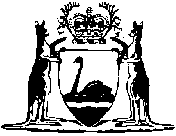 